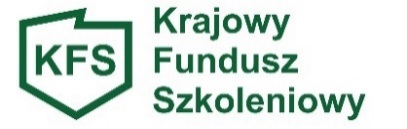 ZASADY PRZYZNAWANIA ŚRODKÓW NA KSZTAŁCENIE USTAWICZNE PRACOWNIKÓW ORAZ PRACODAWCÓW Z KRAJOWEGO FUNDUSZU SZKOLENIOWEGO PRZEZ POWIATOWY URZĄD PRACY W SZAMOTUŁACH
§1Ilekroć w niniejszych zasadach jest mowa o: 
Urzędzie – Powiatowy Urząd Pracy w Szamotułach, Krajowym Funduszu Szkoleniowym (KFS) - oznacza to środki z Krajowego Funduszu Szkoleniowego przeznaczone na finansowanie działań na rzecz kształcenia ustawicznego pracowników;Pracodawcy – oznacza to jednostkę organizacyjną, chociażby nie posiadała osobowości prawnej, 
a także osobę fizyczną, jeżeli zatrudnia, co najmniej jednego pracownika, o których mowa w art. 2 ust 1 pkt 25 ustawy z dnia 20 kwietnia 2004 r. o promocji zatrudnienia i instytucjach rynku pracy;Pracowniku – oznacza to osobę fizyczną zatrudnioną przez pracodawcę na podstawie umowy o pracę, powołania, wyboru, mianowania lub spółdzielczej umowy o pracę, zgodnie z art. 2 ustawy z dnia 26 czerwca 1974 r. Kodeks pracy; Pracownikiem nie jest osoba współpracująca. Definicję osoby współpracującej określa art. 8 ust. 11 ustawy o systemie ubezpieczeń społecznych. Za osobę współpracującą uważa się: małżonka, dzieci, drugiego małżonka, dzieci przysposobione, rodziców, macochę i ojczyma oraz osoby przysposabiające, jeżeli pozostają z nimi we wspólnym gospodarstwie domowym i współpracują przy prowadzeniu tej działalności. O statusie osoby współpracującej, w zakresie ustawy o systemie ubezpieczeń społecznych, decyduje współpraca przy prowadzeniu działalności gospodarczej, ścisła więź rodzinna z osobą prowadzącą tę działalność oraz prowadzenie wspólnego gospodarstwa domowego;Mikroprzedsiębiorcy - oznacza to przedsiębiorcę, który zatrudnia mniej niż 10 pracowników i którego roczny obrót lub roczna suma bilansowa nie przekracza 2 milionów euro;Małym przedsiębiorcy -  oznacza to przedsiębiorcę, który zatrudnia mniej niż 50 pracowników i którego roczny obrót lub roczna suma bilansowa nie przekracza 10 milionów euro;Średnim przedsiębiorcy – oznacza to przedsiębiorcę, który zatrudnia mniej niż 250 pracowników i których roczny obrót nie przekracza 50 milionów EUR lub roczna suma bilansowa nie przekracza 43 milionów euro;Pomocy de minimis – oznacza to pomoc przyznaną temu samemu podmiotowi gospodarczemu w okresie 3 lat podatkowych (lata obrotowe stosowane przez przedsiębiorstwo w danym państwie członkowskim), która łącznie z pomocą udzieloną na podstawie wniosku nie przekroczy równowartości 200 000 euro, w stosunku do podmiotu prowadzącego działalność zarobkową w zakresie drogowego transportu towarów 100 000 euro oraz w stosunku do przedsiębiorstwa prowadzącego działalność w zakresie produkcji produktów rolnych 15 000 euro. Wartość pomocy jest wartością brutto, co oznacza, że nie uwzględnia się potrąceń z tytułu podatków ani innych opłat.Przeciętnym wynagrodzeniu - należy przez to rozumieć przeciętne wynagrodzenie w poprzednim kwartale, od pierwszego dnia następnego miesiąca po ogłoszeniu przez Prezesa Głównego Urzędu Statystycznego w Dzienniku Urzędowym Rzeczypospolitej Polskiej „Monitor  Polski”,  na podstawie  art.  20  pkt  2 ustawy z dnia 17 grudnia 1998 r. o emeryturach i rentach z Funduszu Ubezpieczeń Społecznych – zgodnie z art. 2 ust. 1 pkt 28 ustawy z dnia 20 kwietnia 2004 r. o promocji zatrudnienia i instytucjach rynku pracy,
§2W 2023 roku, zgodnie z priorytetami Ministra Rodziny i Polityki Społecznej środki z KFS przeznaczone są na:Priorytety wydatkowania środków KFS ustalone przez Ministra właściwego do spraw pracy w porozumieniu z Radą Rynku Pracy
1. Wsparcie kształcenia ustawicznego skierowane do pracodawców zatrudniających cudzoziemców.
2. Wsparcie kształcenia ustawicznego w związku z zastosowaniem w firmach nowych procesów, technologii i narzędzi pracy.3. Wsparcie kształcenia ustawicznego w zidentyfikowanych w danym powiecie lub województwie zawodach deficytowych.4. Wsparcie kształcenia ustawicznego dla nowozatrudnionych osób (lub osób, którym zmieniono zakres obowiązków) powyżej 50 roku życia.5. Wsparcie kształcenia ustawicznego osób powracających na rynek pracy po przerwie związanej ze sprawowaniem opieki nad dzieckiem oraz osób będących członkami rodzin wielodzietnych.6. Wsparcie kształcenia ustawicznego osób poniżej 30 roku życia w zakresie umiejętności cyfrowych oraz umiejętności związanych z branżą energetyczną i gospodarką odpadami. Środki rezerwy KFS w roku 2023 będą przekazywane zgodnie z Priorytetami Rady Rynku Pracy wydatkowania rezerwy KFS w roku 2023:A. Wsparcie kształcenia ustawicznego pracowników Centrów Integracji Społecznej, Klubów Integracji Społecznej, Warsztatów Terapii Zajęciowej, Zakładów Aktywności Zawodowej, członków lub pracowników spółdzielni socjalnych oraz pracowników zatrudnionych w podmiotach posiadających status przedsiębiorstwa społecznego wskazanych na liście/rejestrze przedsiębiorstw społecznych prowadzonym przez MRiPS.
B. Wsparcie kształcenia ustawicznego osób z orzeczonym stopniem niepełnosprawności.
C. Wsparcie kształcenia ustawicznego w obszarach/branżach kluczowych dla rozwoju powiatu/województwa wskazanych w dokumentach strategicznych/planach rozwoju. D. Wsparcie kształcenia ustawicznego instruktorów praktycznej nauki zawodu bądź osób mających zamiar podjęcia się tego zajęcia, opiekunów praktyk zawodowych i opiekunów stażu uczniowskiego oraz szkoleń branżowych dla nauczycieli kształcenia zawodowego.E. Wsparcie kształcenia ustawicznego osób, które mogą udokumentować wykonywanie przez co najmniej 15 lat prac w szczególnych warunkach lub o szczególnym charakterze, a którym nie przysługuje prawo do emerytury pomostowej.
§3W ramach środków z KFS może być sfinansowane kształcenie ustawiczne, które rozpocznie się do końca lutego 2024 roku, jednak płatność za szkolenie nastąpi w 2023 roku. Środki KFS mogą być przeznaczone na formy kształcenia ustawicznego, które rozpoczną się po podpisaniu umowy. Ze środków KFS nie można finansować wsparcia dla osób współpracujących, osób przebywających na urlopach macierzyńskich, rodzicielskich i wychowawczych oraz osób zatrudnionych na podstawie umów cywilnoprawnych.Urząd nie finansuje ze środków KFS kształcenia ustawicznego wnioskowanego przez pracodawcę, który jest powiązany osobowo lub kapitałowo z realizatorem kształcenia lub który zamierza samodzielnie realizować usługi edukacyjne dla własnych pracowników.Ze środków KFS nie mogą być finansowane koszty:
- przejazdu na szkolenie lub studia podyplomowe,
- zakwaterowania i wyżywienia w trakcie kształcenia,
- szkoleń z zakresu bhp i ppoż. oraz pierwszej pomocy,
- kursów prawa jazdy kat. B,
- udziału w konferencjach i kongresach naukowych,
- studiów wyższych,
- kształcenia podyplomowego lekarzy, pielęgniarek i położnych w formie szkolenia   specjalistycznego, zwanego specjalizacją,
- kształcenia realizowanego poza terytorium Rzeczypospolitej Polskiej.§41.   O przyznanie środków z KFS na dofinansowanie kosztów kształcenia ustawicznego mogą ubiegać się wszyscy pracodawcy, zamierzający inwestować w podnoszenie kompetencji pracowników.2.   Na tych samych zasadach o dofinansowanie kosztów kształcenia ustawicznego mogą ubiegać się sami pracodawcy, zamierzający inwestować w podnoszenie swoich własnych kompetencji.§5Finansowanie kształcenia ustawicznego pracowników i pracodawcy oznacza, że środki KFS, można przeznaczyć, zgodnie z §2 zasad, na:określenie potrzeb pracodawcy w zakresie kształcenia ustawicznego w związku z ubieganiem się o sfinansowanie tego kształcenia ze środków KFS;kursy i studia podyplomowe realizowane z inicjatywy pracodawcy lub za jego zgodą;egzaminy umożliwiające uzyskanie dyplomów potwierdzających nabycie umiejętności, kwalifikacji lub uprawnień zawodowych;badania lekarskie i psychologiczne wymagane do podjęcia kształcenia lub pracy zawodowej po ukończonym kształceniu;ubezpieczenie od następstw nieszczęśliwych wypadków w związku z podjętym kształceniem.§6Powiatowy Urząd Pracy w Szamotułach ogłasza  nabór wniosków na sfinansowanie kosztów kształcenia ustawicznego, po otrzymaniu decyzji na dany rok poprzez umieszczenie ogłoszenia na tablicy informacyjnej w swojej siedzibie i na stronie internetowej urzędu.§7Podstawę ubiegania się o przyznanie środków z KFS stanowi złożenie przez pracodawcę prawidłowo wypełnionego i kompletnego wniosku.Wniosek w Powiatowym Urzędzie Pracy w Szamotułach mogą składać pracodawcy mający siedzibę lub prowadzący działalność gospodarczą na terenie powiatu szamotulskiego.Formularz wniosku dla pracodawcy o dofinansowanie kształcenia ustawicznego ze środków KFS, można pobrać w siedzibie PUP w Szamotułach lub ze strony internetowej urzędu.                                                                 §81. Wniosek  zawiera między innymi:a)   dane pracodawcy: nazwę pracodawcy, adres siedziby i miejsce prowadzenia działalności, numer identyfikacji podatkowej NIP, numer identyfikacyjny w krajowym rejestrze urzędowym podmiotów gospodarki narodowej REGON, oznaczenie przeważającego rodzaju prowadzonej działalności gospodarczej wg PKD, informację o liczbie zatrudnianych pracowników, imię i nazwisko osoby wskazanej przez pracodawcę do kontaktów, numer telefonu, adres poczty elektronicznej;b)   wskazanie: działań obejmujących kształcenie pracowników i pracodawcy liczby osób których wydatek dotyczykosztu kształcenia na jednego pracownika terminu realizacji oraz działań obejmujących kształcenie ustawiczne pracowników i pracodawcy; określenie: całkowitej wysokości wydatków na kształcenie ustawiczne, wysokości środków 
z KFS, o które wnioskuje pracodawca oraz wysokości wkładu własnego wnoszonego przez pracodawcę;uzasadnienie potrzeby odbycia kształcenia ustawicznego, przy uwzględnianiu obecnych lub przyszłych potrzeb pracodawcy;uzasadnienie wyboru dostawcy usługi szkoleniowej. 2.   Środki z KFS, o które wnioskuje pracodawca wynoszą 80% wysokości kosztów na kształcenie ustawiczne pracowników i pracodawców, nie więcej jednak niż 300% przeciętnego wynagrodzenia w danym roku na jednego uczestnika. Wkład własny wnoszony przez pracodawcę wynosi 20% wysokości kosztów kształcenia ustawicznego pracowników i pracodawców.3.   Środki z KFS, o które wnioskuje pracodawca w odniesieniu do mikroprzedsiębiorców wynoszą 100% wysokości kosztów na kształcenie ustawiczne pracowników i pracodawców, nie więcej jednak niż 300% przeciętnego wynagrodzenia w danym roku na jednego uczestnika.4.   Powiatowy Urząd Pracy w Szamotułach finansuje koszty, o których mowa w pkt. 2 i 3 maksymalnie do wysokości 300% przeciętnego wynagrodzenia, a koszty przekraczające przyznany limit pokrywa pracodawca.5.   Przy wyliczaniu wkładu, o którym mowa w pkt. 2 uwzględniane są wyłącznie koszty samego kształcenia ustawicznego. Nie podlegają natomiast uwzględnieniu pozostałe koszty, jakie ponosi pracodawca w związku z udziałem pracowników w kształceniu ustawicznym np. wynagrodzenia za godziny nieobecności w pracy w związku z uczestnictwem w zajęciach, kosztów delegacji w przypadku konieczności dojazdu do miejscowości innej niż miejsce pracy itp.§9Dofinansowanie ze środków KFS ma charakter fakultatywny, co oznacza że starosta może przyjąć wniosek do realizacji, odrzucić, zwrócić do poprawienia lub przystąpić do negocjacji.Kształcenie ustawiczne musi być przeprowadzone przez uprawnionych usługodawców, tj. instytucje świadczące usługi szkoleniowego w zakresie kształcenia ustawicznego, posiadające wpis do CEIDG lub KRS zgodnie z PKD w zakresie pozaszkolnych form edukacji lub działające w tym zakresie na podstawie odrębnych przepisów.Mając na względzie zasady racjonalności i gospodarności przy wydatkowaniu środków publicznych, pracodawca powinien planować wydatki dokonywane w sposób celowy 
i oszczędny z zachowaniem zasady:  uzyskiwania najlepszych efektów z danych nakładów, optymalnego doboru metod i środków służących osiągnięciu założonych celów w sposób umożliwiający terminową realizację zadań w wysokości i terminach wynikających z wcześniej zaciągniętych zobowiązań.Zgodnie z § 3 ust.1 pkt. 14 Rozporządzenia Ministra Finansów z dnia 20 grudnia 2013 r. w sprawie zwolnień od podatku towarów i usług oraz warunków stosowania tych zwolnień, usługi kształcenia zawodowego lub przekwalifikowania zawodowego finansowane w co najmniej 70%  ze środków publicznych zwalnia się od podatku.§10Środki KFS przekazane pracodawcom prowadzącym działalność gospodarczą
w rozumieniu prawa konkurencji UE, stanowią pomoc de minimis, o której mowa we właściwych przepisach prawa UE dotyczących pomocy de minimis bądź pomocy de minimis w rolnictwie lub rybołówstwie.Pracodawca będący przedsiębiorcą składa oświadczenie o pomocy de minimis, w zakresie, o którym mowa w art. 37 ust. 1 pkt 1 i ust. 2 pkt 1 i 2 ustawy z dnia 30 kwietnia 2004r. o postępowaniu w sprawach dotyczących pomocy publicznej. (Dz. U. z 2020r., poz. 708) §11Wniosek powinien zawierać tylko te działania, które się jeszcze nie rozpoczęły. Przy planowaniu terminów rozpoczęcia kształcenia należy wziąć pod uwagę ustawowy termin rozpatrzenia wniosku wraz z czasem niezbędnym do ewentualnych korekt wniosku. W uzasadnionych przypadkach istnieje możliwość wcześniejszego rozpoczęcia działań pod warunkiem, że zakończyła się procedura rozpatrywania wniosków w danym naborze. W sytuacji, gdy złożony wniosek jest wypełniony nieprawidłowo bądź jest niekompletny,  PUP wyznacza pracodawcy 7-dniowy termin na jego uzupełnienie Wniosek podlega ocenie zgodnie z opracowaną kartą oceny wniosku, która jest załącznikiem nr 1 do niniejszych zasad. Wniosek pozostawia się bez rozpatrzenia, o czym informuje się pracodawcę pisemnie, w przypadku: niespełnienia warunków do ubiegania się o dofinansowaniewniosek złożono w terminie innym niż podany w naborze niewpisywanie się wniosku w przyjęte priorytety wydatkowania środków KFSniepoprawienia wniosku w wyznaczonym terminie przedłożenia niekompletnego wniosku, tj. niedołączenia do wniosku wszystkich wymaganych załączników Komisja ds. rozpatrywania wniosków rozpatruje wyłącznie wnioski zweryfikowane pod względem formalnym, tj. kompletnie i prawidłowo sporządzone.  Ocenie merytorycznej podlegają:zgodność wniosku z priorytetami ustalonymi na dany rok,zgodność kompetencji nabywanych przez uczestników kształcenia ustawicznego z potrzebami lokalnego lub regionalnego rynku pracy,posiadanie przez realizatora usługi kształcenia ustawicznego certyfikatów jakości usług kształcenia,koszt kształcenia ustawicznego,koszt usługi kształcenia ustawicznego w porównaniu z innymi usługami dostępnymi na rynku,uzasadnienie wyboru danej usługi kształcenia ustawicznego.W terminie 30 dni od zakończenia naboru wniosków PUP w Szamotułach informuje pisemnie pracodawcę o sposobie jego rozpatrzenia. W przypadku negatywnego rozpatrzenia wniosku Powiatowy Urząd Pracy informuje o tym pracodawcę na piśmie. Odmowa nie jest decyzją administracyjną i nie przysługuje od niej odwołanie. Dopuszcza się negocjacje treści wniosku pomiędzy Starostą a pracodawcą, w celu ustalenia ceny usługi kształcenia ustawicznego, liczby osób objętych kształceniem ustawicznym, realizatora usługi, programu kształcenia ustawicznego lub zakresu egzaminu, z uwzględnieniem zasady zapewnienia najwyższej jakości usługi oraz zachowania racjonalnego wydatkowania środków publicznych. §12W przypadku pozytywnego rozpatrzenia wniosku PUP w Szamotułach zawiera z pracodawcą umowę o sfinansowanie działań obejmujących kształcenie ustawiczne pracowników i pracodawców.Umowa, o której mowa w ust. 1 określa: oznaczenie stron umowy oraz datę i miejsce jej zawarcia;okres obowiązywania umowy;wysokość środków Krajowego Funduszu Szkoleniowego na sfinansowanie działań, o których mowa jest we wniosku;liczbę osób;numer rachunku bankowego pracodawcy, na które będą przekazywane środki z KFS oraz termin ich przekazania;sposób i termin rozliczenia otrzymanych środków oraz dokumenty potwierdzające wydatkowanie środków;warunki wypowiedzenia umowy lub odstąpienia od umowy;warunki zwrotu środków przez pracodawcę w przypadku nieukończenia kształcenia ustawicznego przez uczestnika, z uwzględnieniem rozwiązania przez pracownika umowy o pracę lub rozwiązania z nim umowy o pracę na podstawie art. 52 ustawy z dnia 26 czerwca 1974 r.  – Kodeks Pracy;warunki zwrotu przez pracodawcę środków niewykorzystanych lub wykorzystanych niezgodnie z przeznaczeniem;sposób kontroli wykonywania umowy i postępowania w przypadku stwierdzenia nieprawidłowości w wykonywaniu umowy;odwołanie do właściwego rozporządzenia Komisji Europejskiej, które określa warunki dopuszczalności pomocy de minimis albo pomocy de minimis w rolnictwie lub rybołówstwie;Umowa określa również zobowiązanie pracodawcy do:zawarcia umowy z pracownikiem, któremu zostaną sfinansowane koszty kształcenia ustawicznego, określającej prawa i obowiązki stron zgodnie z art.69b ust3 ustawy. Pracownik, który nie ukończył kształcenia ustawicznego finansowanego ze środków KFS z powodu rozwiązania przez niego umowy o pracę lub rozwiązania z nim umowy o pracę na podstawie art. 52 ustawy z dnia 26 czerwca 1974 r. – Kodeks pracy, jest obowiązany do zwrotu pracodawcy poniesionych kosztów, na zasadach określonych w umowie z pracodawcą, chyba że strony postanowią inaczej.rozliczenia otrzymanych środków (zgodnie ze wzorem stanowiącym załącznik nr 2 do niniejszej umowy), które należy przedstawić w terminie 14 dni od dnia dokonania płatności za każde kształcenie. W przypadku poniesienia kosztów badań lekarskich psychologicznych wymaganych do podjęcia kształcenia lub pracy zawodowej po ukończonym kształceniu oraz/lub kosztów ubezpieczenia od następstw nieszczęśliwych wypadków w związku z podjętym kształceniem pracodawca przedstawia kserokopię faktur poniesionych kosztów. Ostateczne rozliczenie będzie dokonywane na podstawie rzeczywistej liczby osób, które ukończyły kształcenie ustawiczne.Za dokumenty finansowe stanowiące podstawę rozliczenia przyznanych środków uważa się faktury lub rachunki z datą zakupu dokonanego nie wcześniej niż w dniu podpisania umowy. Wyżej wskazane dokumenty powinny zawierać nazwę rodzaju (działania) kształcenia ustawicznego. Na odwrocie dokumentu powinien być sporządzony opis by widoczny był związek wydatku z odbytym szkoleniem, tj. ze wskazaniem imienia i nazwiska pracownika dla przejrzystości udzielonego wsparcia w ramach KFS i możliwości prawidłowego wydatkowania środków na ten cel. dostarczenia do PUP w ciągu 14 dni od daty zakończenia kształcenia kserokopii zaświadczenia/eń potwierdzającego/ych ukończenie przez pracownika/ów i/lub pracodawcę/ów kształcenia ustawicznego i/lub kserokopii uprawnień, potwierdzonych za zgodność z oryginałem.niezwłocznego i pisemnego informowania PUP o wszelkich okolicznościach mających wpływ na realizację umowy, jednakże nie później niż w terminie 7 dni od dnia, w którym pracodawca uzyskał daną informację.pisemnego zawiadomienia PUP w terminie 7 dni roboczych od dnia powzięcia wiadomości o każdorazowym przypadku nieukończenia kształcenia ustawicznego z przyczyn określonych w ppkt. a.przekazania na każdorazowe żądanie PUP danych dotyczących:- liczby osób objętych działaniami finansowanymi z udziałem środków KFS, w podziale według tematyki kształcenia ustawicznego, według płci, grup wiekowych 15-24 lata, 25-34 lata, 35-44 lata, 45 lat i więcej, poziomu wykształcenia oraz liczby osób pracujących w szczególnych warunkach lub wykonujących prace o szczególnym charakterze;- liczby osób, które rozpoczęły kurs, studia podyplomowe lub przystąpiły do egzaminu finansowanych z udziałem środków KFS;- liczby osób, które ukończyły z wynikiem pozytywnym kurs, studia podyplomowe lub zdały egzamin – finansowane z udziałem środków KFS.g.  składania, na każde wezwanie PUP, dodatkowych dokumentów dotyczących realizacji   przedmiotu niniejszej umowy. Ponadto PUP może także wezwać pracodawcę do poprawienia lub uzupełnienia dokumentów lub złożenia dodatkowych wyjaśnień na każdym etapie realizacji umowy.Wniosek o sfinansowanie kształcenia ustawicznego pracowników i pracodawców stanowi integralną część umowy.Wszelkie zmiany dotyczące realizacji kształcenia (np. zmiana uczestnika, zmiana szkolenia) mogą nastąpić dopiero po uzyskaniu zgody Powiatowego Urzędu pracy w Szamotułach. §13Przekazanie środków nastąpi po udokumentowaniu przez pracodawcę kosztów kształcenia ustawicznego, którego dotyczy umowa, poprzez przedłożenie faktury potwierdzającej zakres i koszty wskazanego kształcenia oraz inne dokumenty określone w umowie. Przyznane środki KFS przekazywane są na wskazane przez pracodawcę  konto bankowe na zasadach określonych w umowie. Pracodawca po dokonaniu zapłaty za faktury zobowiązany jest do przedstawienia dowodów płatności do PUP w Szamotułach. Pracodawca dokonuje zwrotu środków w sytuacji: a)   nieukończenia kształcenia przez uczestnika, a w szczególności z winy pracownika z powodu rozwiązania przez niego umowy o pracę lub rozwiązania z nim umowy o pracę na podstawie artykułu 52 ustawy z dnia 26 czerwca 1974 r. – Kodeks Pracy.
b) różnicy w cenie kształcenia, wynikającej z formularza rozliczeniowego,
c) niewykorzystania środków uzyskanych na podstawie niniejszej umowy, 
d) wykorzystania środków niezgodnie z przeznaczeniem, w szczególności 
gdy kształcenie zrealizowane zostało niezgodnie z informacjami zawartymi we wniosku stanowiącym załącznik nr 1 do umowy, 
e)  wypowiedzenia umowy, o której jest mowa § 12.Pracodawca dokona zwrotu środków, na pisemne wezwanie PUP, w terminie 14 dni od daty otrzymania wezwania, na wskazany rachunek bankowy.Pracodawca dokonuje zwrotu, o którym mowa w pkt. 1 lit. c-e, wraz z odsetkami naliczanymi jak dla zaległości ustawowych, liczonymi od dnia przekazania środków.Za dzień dokonania zwrotu finansowania, uznaje się dzień wpływu środków na rachunek PUP w Szamotułach. W przypadku, gdy pracodawca nie dokona zwrotu w wyznaczonym terminie PUP podejmie czynności zmierzające do odzyskania należności.§14PUP może rozwiązać umowę ze skutkiem natychmiastowym, bez wypłaty jakichkolwiek odszkodowań oraz wezwać pracodawcę do zwrotu otrzymanego dofinansowania w przypadku: 
a. niewywiązania się z warunków określonych w umowie,b. niewykorzystania środków lub wykorzystania ich niezgodnie z przeznaczeniem,c. uniemożliwienia lub utrudniania przeprowadzenia kontroli oraz nieudostępnienia niezbędnych dokumentów do kontroli określonej w § 15,d. naruszenia innych postanowień umowy, skutkujących niemożnością lub niecelowością jej prawidłowej realizacji, w szczególności gdy: - w celu uzyskania dofinansowania przedstawiono fałszywe lub niepełne oświadczenia lub   dokumenty,
- poświadczono nieprawdę,- nie przedstawiono wyjaśnień lub nie usunięto błędów w terminie podanym przez PUP.§15
Zgodnie z art. 69b ust.6 ustawy u pracodawcy, który otrzymał dofinansowanie ze środków KFS może zostać przeprowadzona przez Powiatowy Urząd Pracy w Szamotułach kontrola w zakresie: - przestrzegania postanowień umowy o przyznanie środków KFS;- wydatkowania środków zgodnie z przeznaczeniem; - właściwego dokumentowania otrzymanych i wydatkowanych środków; - właściwego rozliczania otrzymanych i wydatkowanych środkówW trakcie kontroli pracodawca jest zobowiązany udostępnić wszelkie dane i dokumenty oraz udzielić wyjaśnień w sprawach objętych zakresem kontroli. Prawo kontroli przysługuje upoważnionym podmiotom w dowolnym terminie w trakcie realizacji przedmiotu umowy oraz po jej zakończeniu w okresie 10 lat od dnia zawarcia umowy, o której mowa w § 12.Kontrola może być  przeprowadzona w siedzibie pracodawcy lub w miejscu prowadzenia działalności gospodarczej. Kontrolę prawidłowości realizacji umowy dokonuje się poprzez: - wizytę w miejscu prowadzenia kształcenia ustawicznego pracowników w trakcie jego trwania - wgląd w dokumentację związaną z realizacją umowy; - żądanie wszelkich wyjaśnień dotyczących wykorzystania przyznanych środków finansowych. §16Pracodawca wyraża zgodę na przetwarzanie danych osobowych na potrzeby realizacji działań 
i rozliczenia wydatków finansowanych z KFS oraz zobowiązuje się do przechowywania przez okres, o którym mowa w § 16 pkt. 2 oświadczeń pracowników o wyrażeniu zgody na przetwarzanie ich danych osobowych na ww. potrzeby przez PUP/uprawniony podmiot.§17Podstawę prawną dofinansowania kształcenia ustawicznego pracowników i pracodawców 
z Krajowego Funduszu Szkoleniowego stanowią:ustawa z dnia 20 kwietnia 2004 r. o promocji zatrudnienia i instytucjach rynku pracy (Dz. U. z 2022r., poz. 690 ze zm.), rozporządzenie Ministra Rodziny Pracy i Polityki Społecznej z dnia 14 maja 2014r. 
w sprawie przyznawania środków z Krajowego Funduszu Szkoleniowego (Dz. U. z 2018 r., poz. 117), rozporządzenie Komisji (UE) Nr 1407/2013 z dnia 18 grudnia 2013 r. w sprawie stosowania art. 107 i 108 Traktatu o funkcjonowaniu Unii Europejskiej do pomocy de minimis (Dz. Urz. UE L 352, z 24.12.2013), wraz ze zmianą: rozporządzenie Komisji (UE) Nr 2019/316 z dnia 21 lutego 2019 r. (Dz. Urz. UE L 51 I z 22.02.2019, str. 1)rozporządzenie Komisji (UE) nr 717/2014 z dnia 27 czerwca 2014 r. w sprawie stosowania art. 107 i 108 Traktatu o funkcjonowaniu Unii Europejskiej do pomocy de minimis w sektorze rybołówstwa i akwakultury (Dz. Urz. UE L 190, z 28.06.2014, 
str. 45)rozporządzenie Rady Ministrów z dnia 24 października 2014 r. zmieniające rozporządzenie w sprawie zakresu informacji  przedstawianych przez podmiot ubiegający się o pomoc de minimis (Dz.U. z 2014 r., poz. 1543), ustawa z dnia 30 kwietnia 2004 r. o postępowaniu w sprawach dotyczących pomocy publicznej (Dz.U. z 2022 r., poz. 807)ustawa z dnia 6 marca 2018 r. Ustawa Prawo przedsiębiorców (Dz. U. 2021 poz. 162)  ustawa z dnia 13 października 1998 r. o systemie ubezpieczeń społecznych (Dz. U. 
z 2022 r., poz. 1009), rozporządzenie Ministra Finansów z dnia  20 grudnia 2013 r. w sprawie zwolnień od podatku od towarów i usług oraz warunków stosowania tych zwolnień (Dz. U. z 2022r., poz. 1784),  rozporządzenie z dnia 20 marca 2007 r. w sprawie zaświadczeń o pomocy de minimis 
i pomocy de minimis w rolnictwie lub rybołówstwie (Dz. U. z 2018 r., poz. 350), Załączniki: Załącznik nr 1: Wniosek 
Załącznik nr 2: Barometr zawodów, Powiat szamotulski, prognoza na rok 2023 Załącznik nr 3: Barometr zawodów, Województwo wielkopolskie, prognoza na rok 2023 Załącznik nr 4: Wzór Umowy w sprawie finansowania działań obejmujących kształcenie ustawiczne pracowników i pracodawcy Załącznik nr 5: Karta oceny wniosku 